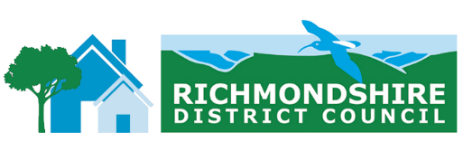 Local Green Spaces Survey 2021(Round 2 of Consultation)IntroductionPlease use this form to provide as much relevant information as possible on sites you would like to be considered for designation as a Local Green Space. Complete a separate form for each site. The site assessment form must include a single site boundary for each site that is being submitted and where possible be supported with further information such as photographs. This can all be completed via this form. Please take into account when completing your submission that the council requires evidence as to why an area is of particular significance to the local community and why it warrants additional protection compared to other areas of open green space across the District. The site must be located within the Richmondshire District but outside of the Yorkshire Dales National Park. Anonymous proposals cannot be accepted, as we may need to contact you in the future. Once the responses have been received, the Local Planning Authority will consider all of the Local Green Space designations submitted and those found to meet the requirements will be published as part of the Preferred Options consultation in Autumn 2019 for further comment. If you wish to be added to our consultation database for upcoming Local Plan Review consultations please add your email address and make this clear in the 'Any Further Comments' section below.The deadline to submit a site is Friday 9th July.Submitting the FormPlease use a separate form for each site.Please provide a response where * is indicatedAnonymous proposals cannot be accepted, as we may need to contact you in the future. You can submit your Site Assessment Form and OS Map containing the site boundary by email to localplan@richmondshire.gov.uk Alternatively, you can return by post to: Planning Policy, Richmondshire District Council, Mercury House, Station Road, Richmond, North Yorkshire, DL10 4JXSite CriteriaThe site must be located within Richmondshire District outside of the Yorkshire Dales National Park.The site must be of particular significance to the local community warranting additional protection compared to other areas of green space in the District.Call for Sites Webpage	To visit the dedicated Local Green Spaces Designation webpage please view on our website. Local Green Spaces Survey Form Please return completed form by along with a site map to localplan@richmondshire.gov.uk or alternatively, you can return by post to: Planning Policy, Richmondshire District Council, Mercury House, Station Road, Richmond, North Yorkshire, DL10 4JX1. Your Details 1. Your Details (Office Use) Site Ref: Name*OrganisationStatus / Organisation Type* Local Resident Parish / Town Council  Community Group Other Local Resident Parish / Town Council  Community Group OtherContact Address*Telephone Number Email Address2. Ownership Details 2. Ownership Details 2. Ownership Details 2. Ownership Details 2. Ownership Details 2. Ownership Details GGDo you own the Site?* Yes  Yes  No No NoHow many owners are there?* (Where applicable, please provide name(s) and address(es) of the owners)No. of Owners/ControllerNo. of Owners/ControllerType of Owner/ControllerType of Owner/ControllerType of Owner/ControllerHow many owners are there?* (Where applicable, please provide name(s) and address(es) of the owners) Single 2 or 3  4 or 5 6 or more  Single 2 or 3  4 or 5 6 or more  Private Land Owner  Developer Public Authority Other Mixture Don’t Know Private Land Owner  Developer Public Authority Other Mixture Don’t Know Private Land Owner  Developer Public Authority Other Mixture Don’t KnowHow many owners are there?* (Where applicable, please provide name(s) and address(es) of the owners)Where applicable, please provide name(s) and address(es) of other owners(If you are the sole owner of the site and have supplied your contact details in the previous section you do not need to add it again here. However, if there are multiple owners please include contact information for each individual)Are all owners aware of your submission to designate the land?* Yes  Yes  No No NoAre all owners supportive of your submission to designate the land? (If you have answered ‘Partial support’ or "No" to the question above please provide further information). Yes, full support Partial support Partial support No NoAre all owners supportive of your submission to designate the land? (If you have answered ‘Partial support’ or "No" to the question above please provide further information).3. Site Information & Location 3. Site Information & Location 3. Site Information & Location 3. Site Information & Location (Office Use) Site Ref:(Office Use) Site Ref:(Office Use) Site Ref:(Office Use) Site Ref:(Office Use) Site Ref:(Office Use) Site Ref:Site Address*(If no physical address exists, please provide a description of the location of the Site).Site Area (Hectares)Site Area (Hectares)Site Area (Hectares)Is the site subject to planning permission for development?* (If Yes, please provide details).Is the site subject to planning permission for development?* (If Yes, please provide details).Is the site subject to planning permission for development?* (If Yes, please provide details). Yes Yes No No No Don’t know Don’t knowIs the site subject to planning permission for development?* (If Yes, please provide details).Is the site subject to planning permission for development?* (If Yes, please provide details).Is the site subject to planning permission for development?* (If Yes, please provide details).Has the site been allocated for development in the Local Plan previously?*Has the site been allocated for development in the Local Plan previously?*Has the site been allocated for development in the Local Plan previously?* Yes Yes No No No Don’t know Don’t knowHas the site been allocated for development in the Local Plan previously?*Has the site been allocated for development in the Local Plan previously?*Has the site been allocated for development in the Local Plan previously?*Is the site previously developed land?*Is the site previously developed land?*Is the site previously developed land?* Yes     Yes     Yes     Yes     No No NoWhat is the current use of the site?*What is the current use of the site?*What is the current use of the site?*GGAdjacent/Surrounding Land Use*(Please indicate the land use according to the appropriate boundary)Adjacent/Surrounding Land Use*(Please indicate the land use according to the appropriate boundary)Adjacent/Surrounding Land Use*(Please indicate the land use according to the appropriate boundary)Adjacent/Surrounding Land Use*(Please indicate the land use according to the appropriate boundary)NorthEastEastEastSouthSouthSouthWestGGAdjacent/Surrounding Land Use*(Please indicate the land use according to the appropriate boundary)Adjacent/Surrounding Land Use*(Please indicate the land use according to the appropriate boundary)Adjacent/Surrounding Land Use*(Please indicate the land use according to the appropriate boundary)Adjacent/Surrounding Land Use*(Please indicate the land use according to the appropriate boundary)GGIs the site*:	  Within the settlement boundary?
                        Partially within the settlement boundary?
   		  Adjacent to the settlement boundary?
   		  Open countryside? Is the site*:	  Within the settlement boundary?
                        Partially within the settlement boundary?
   		  Adjacent to the settlement boundary?
   		  Open countryside? Is the site*:	  Within the settlement boundary?
                        Partially within the settlement boundary?
   		  Adjacent to the settlement boundary?
   		  Open countryside? Is the site*:	  Within the settlement boundary?
                        Partially within the settlement boundary?
   		  Adjacent to the settlement boundary?
   		  Open countryside? Is the site*:	  Within the settlement boundary?
                        Partially within the settlement boundary?
   		  Adjacent to the settlement boundary?
   		  Open countryside? Is the site*:	  Within the settlement boundary?
                        Partially within the settlement boundary?
   		  Adjacent to the settlement boundary?
   		  Open countryside? Is the site*:	  Within the settlement boundary?
                        Partially within the settlement boundary?
   		  Adjacent to the settlement boundary?
   		  Open countryside? Is the site*:	  Within the settlement boundary?
                        Partially within the settlement boundary?
   		  Adjacent to the settlement boundary?
   		  Open countryside? Is the site*:	  Within the settlement boundary?
                        Partially within the settlement boundary?
   		  Adjacent to the settlement boundary?
   		  Open countryside? Is the site*:	  Within the settlement boundary?
                        Partially within the settlement boundary?
   		  Adjacent to the settlement boundary?
   		  Open countryside? Is the site*:	  Within the settlement boundary?
                        Partially within the settlement boundary?
   		  Adjacent to the settlement boundary?
   		  Open countryside? 4. Site Characteristics4. Site Characteristics4. Site CharacteristicsGIs the site an extensive tract of land*?(Extensive tracts of land cannot be designated as Local Green Space. An extensive tract is a large field or grouping of numerous fields which are not local in scale).Yes No GIs the site an extensive tract of land*?(Extensive tracts of land cannot be designated as Local Green Space. An extensive tract is a large field or grouping of numerous fields which are not local in scale).Is the site in close proximity to the community it serves*? (e.g. walking distance)Yes No Is the site in close proximity to the community it serves*? (e.g. walking distance)Is the proposed site local in character*? (E.g. How does the site connect physically, visually and socially to the local community?)Yes No Is the proposed site local in character*? (E.g. How does the site connect physically, visually and socially to the local community?)Is the site capable of enduring as a Local Green Space Designation beyond the end of the plan period (2035)*? (e.g. special features & qualities remain long term or no alternative use planned) Yes No Is the site capable of enduring as a Local Green Space Designation beyond the end of the plan period (2035)*? (e.g. special features & qualities remain long term or no alternative use planned) 5. Local Significance5. Local Significance5. Local SignificanceThe proposed designation of Local Green Spaces must be based on evidence to demonstrate why the area is demonstrably special to a local community and holds a particular local significance. To meet this requirement an area should meet one or more of the following: be of local significance because of its beauty; be of local significance because of its historic importance to the local community;be of local significance because of its recreational value;be of local significance because of the tranquillity it provides; be of local significance because of the wildlife it is home to.To help in this assessment please complete the relevant boxes below providing evidence to support your answer.In all instances the council requires evidence as to why an area is of particular significance to the local community and why it warrants additional protection compared to other areas of open green space across the district. Also, where a proposed site is already protected e.g. nature designation, listed building or local planning policy then evidence must be provided as to why additional protection is necessary. The proposed designation of Local Green Spaces must be based on evidence to demonstrate why the area is demonstrably special to a local community and holds a particular local significance. To meet this requirement an area should meet one or more of the following: be of local significance because of its beauty; be of local significance because of its historic importance to the local community;be of local significance because of its recreational value;be of local significance because of the tranquillity it provides; be of local significance because of the wildlife it is home to.To help in this assessment please complete the relevant boxes below providing evidence to support your answer.In all instances the council requires evidence as to why an area is of particular significance to the local community and why it warrants additional protection compared to other areas of open green space across the district. Also, where a proposed site is already protected e.g. nature designation, listed building or local planning policy then evidence must be provided as to why additional protection is necessary. The proposed designation of Local Green Spaces must be based on evidence to demonstrate why the area is demonstrably special to a local community and holds a particular local significance. To meet this requirement an area should meet one or more of the following: be of local significance because of its beauty; be of local significance because of its historic importance to the local community;be of local significance because of its recreational value;be of local significance because of the tranquillity it provides; be of local significance because of the wildlife it is home to.To help in this assessment please complete the relevant boxes below providing evidence to support your answer.In all instances the council requires evidence as to why an area is of particular significance to the local community and why it warrants additional protection compared to other areas of open green space across the district. Also, where a proposed site is already protected e.g. nature designation, listed building or local planning policy then evidence must be provided as to why additional protection is necessary. GDoes this site hold a particular local significance because of its beauty*?(e.g. Visual attractiveness and contribution to townscape, landscape, character and/ or setting of the settlement including views to and from it).Yes No GDoes this site hold a particular local significance because of its beauty*?(e.g. Visual attractiveness and contribution to townscape, landscape, character and/ or setting of the settlement including views to and from it).GDoes this site hold a particular local significance because of its historic value*?(e.g. Historic Building, remains or features including listed buildings, scheduled ancient monuments, structures or ancient trees on site or forms the setting of it).Yes No GDoes this site hold a particular local significance because of its historic value*?(e.g. Historic Building, remains or features including listed buildings, scheduled ancient monuments, structures or ancient trees on site or forms the setting of it).GDoes this site hold a particular local significance because of its recreational value*?(e.g. supporting a variety of recreational activities or activity of particular significance/importance to local community)   Yes No GDoes this site hold a particular local significance because of its recreational value*?(e.g. supporting a variety of recreational activities or activity of particular significance/importance to local community)   GDoes this site hold a particular local significance because of its tranquillity*?(e.g. place for quiet reflection and peaceful enjoyment)Yes No GDoes this site hold a particular local significance because of its tranquillity*?(e.g. place for quiet reflection and peaceful enjoyment)GDoes this site hold a particular local significance because of its richness in wildlife*?(e.g. rare habitat or features which support numerous or particularly rare/important species of wildlife)  Yes No GDoes this site hold a particular local significance because of its richness in wildlife*?(e.g. rare habitat or features which support numerous or particularly rare/important species of wildlife)  6. Any Further Comments7. OS Map with Site Boundary*GAn Ordnance Survey map with the site boundary clearly outlined must be provided with the site assessment form. The map should preferably be on a scale of 1:1250 or 1:2500 of size A4 or A3. It must be clearly annotated with the name/location of your site and your name and contact details (in case they become detached from the form).Data Protection Statement: 
The personal information collected on this form will be dealt with according to the data protection principles as set out in the Data Protection Act 2018. The information you provide will be used only for the purposes of informing the development of future strategies and policies on the designation of Local Green Spaces and the Local Plan review. If you require further information about how your data is processed please read the privacy notices online at www.richmondshire.gov.uk/about-the-council/data-protection/.
Disclaimer: 
The proposing of a site at this stage does not necessarily mean that it will be allocated in the Local Plan. The choice of sites to be selected for inclusion in the Local Plan will not be made until later in the plan making process and in full consultation with the community and stakeholders.Data Protection Statement: 
The personal information collected on this form will be dealt with according to the data protection principles as set out in the Data Protection Act 2018. The information you provide will be used only for the purposes of informing the development of future strategies and policies on the designation of Local Green Spaces and the Local Plan review. If you require further information about how your data is processed please read the privacy notices online at www.richmondshire.gov.uk/about-the-council/data-protection/.
Disclaimer: 
The proposing of a site at this stage does not necessarily mean that it will be allocated in the Local Plan. The choice of sites to be selected for inclusion in the Local Plan will not be made until later in the plan making process and in full consultation with the community and stakeholders.Date*Print Name*